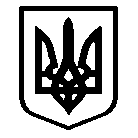 УКРАЇНАМУРАВЛІВСЬКИЙ ЗАКЛАД ЗАГАЛЬНОЇ СЕРЕДНЬОЇ ОСВІТИСАФ’ЯНІВСЬКОЇ СІЛЬСЬКОЇ РАДИІЗМАЇЛЬСЬКОГО РАЙОНУ  ОДЕСЬКОЇ  ОБЛАСТІвул.  Центральна, 4,  с. Муравлівка, 68652  тел.. (04841) 42-7-51,  42-7-01Email: muravlivkazosh@ukr.netКодЄДРПОУ 26110832«   13  » ___02_____ 2024р №                                                                               Начальнику управління освіти                                                                                                                                                                                      Саф’янівської сільської ради                                                                                                       Ізмаїльського р-ну Одеської обл                                                                                                                                                                         Тетяні  ЯКИМЕНКОЗвіт з 13.01.2024р. по 13.02.2024н.р.про проведення спортивних та спортивно-масових заходів в  Муравлівському ЗЗСОзагальнонаціонального проєкту фізичного виховання «Пліч-о-пліч зі спортом»Планна  лютий про проведення спортивних та спортивно-масових заходів в  Муравлівському ЗЗСОзагальнонаціонального проекту фізичного виховання «Пліч-о-пліч зі спортом»Заступник директора  з навчально-виховної роботи :                      Олена ТИМОФЄЄВАДиректор  ЗЗСО :                                                                                            Яна ДЕХТЯРЕНКОДатаКількість днівДень тижняназваМісце проведенняВид спорту/активностіРівень (шкільний,район,обласний)Учасники учні/студентиКількість учасників 3-4 класівКількість учасників  5-6  класівКількість учасників  7-9 класівКількість учасників  10-11 класів23.01.20241вівторокЗмагання з баскетболу3х3 дівчата Саф’янівської ЗЗСОКам’янкаБаскетбол    районнийдівчата--12ДатаДень тижняМісцепроведенняВидспорту/активностіРівень(шкільний,районний,обласний)Учасники(учніклас)КількістьучасниківЗа планомнеділяСаф’янівський ЗЗСО, Кам’янка Змагання з волейболу Саф’янівської ЗЗСООТГучениці8